Akcioni plan za upravljanje imovinom (APUI)Smernice za izraduAutor:  Dr Linda Njuton, PMP licencirana upravnica projektaDatum:  4. maj 2020.UVOD U SMERNICE ZA IZRADUŠta je upravljanje imovinom?Upravljanje imovinom podrazumeva međusobno usklađeni skup aktivnosti i sistema usmerenih ka nadzoru i održavanju stvari koje imaju vrednost.  Imovina (fizička infrastruktura i oprema, zemljište i zgrade) ima uslužnu vrednost za korisnike, vlasnike i članove zajednice. Ona ima i novčanu vrednost, jer njena nabavka, održavanje, unapređivanje i rashodovanje imaju cenu. Prodaja nekretnina kao što su zemljište i zgrade može da stvori nove resurse koji se zatim mogu iskoristiti za finansiranje nove imovine ili održavanje postojeće. Oni koji su odgovorni za upravljanje imovinom (bez obzira kojoj organizaciji pripadaju) trebalo bi da znaju odgovor na sledeća ključna pitanja:Šta posedujemo (i gde se nalazi)? Koja mu je vrednost?U kakvom je stanju?Koja je dužina preostalog uslužnog ciklusa?Koji je obim odloženog održavanja?Šta prvo treba popraviti?Koliko će popravka koštati i koji je prihvatljiv nivo rizika?Možemo li to da priuštimo?Šta je Akcioni plan za upravljanje imovinom, ili APUI?Akcioni plan za upravljanje imovinom (APUI) predstavlja postupak kojim se upoređuju postojeća znanja, praksa i dokumentacija u oblasti upravljanja imovinom sa primerima dobre prakse upravljanja imovinom, sa ciljem prepoznavanja propusta i definisanjem konkretnih AKTIVNOSTI za njihovo rešavanje. Uspešna primena APUI-a predstavlja značajan korak u razvoju stabilnog sistema za upravljanje imovinom koji će lokalnim samoupravama omogućiti da na najbolji način investiraju sredstva i ispune odgovornosti ka lokalnoj zajednici. APUI (slika 1) može da se odnosi na jedan ili više imovinskih objekata, a zasnovan je na nekoliko principa: okvir za upravljanje imovinom lokalne samouprave, t.j. opšta vizija za upravljanje imovinom lokalne samouprave, uključujući strateške i kratkoročne ciljeve i povezanost sa vizijom čitavog grada ili regiona, kao i sa planom kapitalnih investicija, ukoliko postoji; procena zainteresovanih strana uključenih u upravljanje imovinom, uključujući reviziju njihovih delatnosti, kao i uspostavljanje ciljeva učinka za jedan ili nekoliko prioritetnih imovinskih objekata, u skladu sa okvirom za upravljanje imovinom lokalne samouprave i nacionalnim politikama i regulativom koje uređuju upravljanje takvim imovinskim objektima;   revizija metodologije, tehnoloških kapaciteta i alata za upravljanje imovinom (popisa imovine, elektronskih inventara i baza podataka, softvera za upravljanje imovinom, tehnika za procenu, upravljanja životnim vekom imovine, strateških portfolija, integracije sredstava za upravljanje imovinom u godišnji budžet, izveštavanje i revizija imovine);  procena učinka navedenih postupaka upravljanja imovinom u odnosu na zacrtane ciljeve, uključujući jasnu identifikaciju nedostataka i oblasti u kojima je potrebno poboljšanje, kao i  definisanje konkretnih aktivnosti za sve relevantne zainteresovane strane, koje se odnose na prepoznate nedostatke i kojima se predložene aktivnosti povezuju sa upravljanjem imovinom u okviru tekućeg i srednjeročnog budžeta lokalne samouprave. 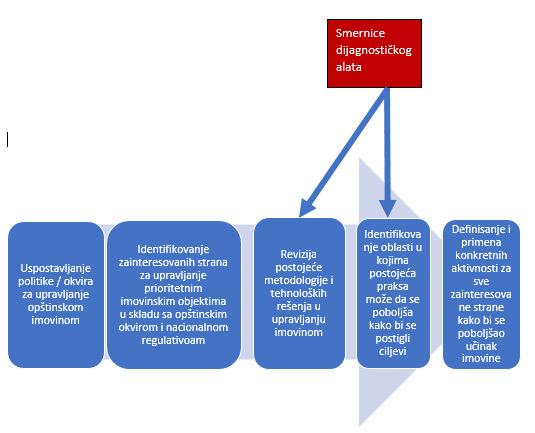 Slika 1: Osnove Akcionog plana za upravljanje imovinom (APUI)Koji je doprinos APUI-a?Jednom kada su APUI-i izrađeni za najkritičnije infrastrukturne objekte, to je pokazatelj (kako na lokalnom, tako i na nacionalnom nivou) transparentnosti i finansijske odgovornosti lokalne samouprave. Na taj način se stiče poverenje kako zainteresovanih strana na lokalu, ali i drugih izvora resursa i kapitala. U skladu sa tim, krajnji cilj primene APUI i sveobuhvatnog sistema upravljanja imovinom je prosperitet svake jedinice lokalne samouprave i poboljšanje kvaliteta života njhovih zajednica.    Ko izrađuje APUI?APUI treba da pripremi rukovodilac lokalne samouprave koji je zadužen za upravljanje imovinom. Važno je da APUI bude izrađen uz konsultacije i učešće svih ključnih zainteresovanih strana. Kako se upotrebljavaju ove smernice za pripremu i APUI matrica?Smernice za pripremu i matrica Akcionog plana za upravljanje imovinom (APUI) osmišljene su kao pomoć lokalnim samoupravama u pripremi njihovih APUI-a definisanjem okvira i davanjem primera dobre prakse i upotrebe alata u upravljanju imovinom.   Lokalna samouprava može da odluči da za početak izradi APUI za samo jedan ili dva imovinska objekta i da na taj način započne proces unapređenja upravljanja imovinom, ili može da se opredeli da započne sa izradom APUI-a u okviru razvoja okvira upravljanja imovinom pri čemu će se akcioni plan odnositi na grupu imovinskih objekata. Matrica sadrži tekst i tabele (označene crnim tekstom) koje autori APUI mogu da iskoriste u izradi dokumenta. One takođe sadrže i smernice (označene crvenim kurzivom) koje ukazuju na to koje dodatne informacije treba da obezbedi lokalna samouprava. Sav tekst označen crvenim kurzivom treba obrisati pre finalizacije dokumenta. Smernice koje daje DIJAGNOSTIČKI ALAT mogu da posluže lokalnoj samoupravi u identifikovanju nivoa svesti, značajnijih nedostataka i predloženih rešenja za prevezilaženje takvih nedostataka. Preporuke na osnovu analize izvršene DIJAGNOSTIČKIM ALATOM treba da imaju prioritet među AKTIVNOSTIMA utvrđenim u okviru vašeg APUI.  Ključni saveti za pisanjePišite jednostavnim jezikom i izbegavajte skraćenice.  Dosledno upotrebljavajte izrazes.Budite konkretni.  Vaš APUI mora da objasni vaš plan tako da ga drugi razumeju. Upotrebite priloženu matricu. Ako se određena poglavlja ne odnose na vaš plan, nemojte ih uklanjati. Upišite komentar u smislu ,,ovo poglavlje nije primenljivo na plan’’.  Postavljajte pitanja i tražite savete.  UVOD APUI APUI treba da počne uvodom u kojem se objašnjava njegova svrha, kao i pretpostavke i ograničenja definisana tokom njegove izrade. Ovo poglavlje je najbolje napisati na kraju, nakon što ste identifikovali imovinske prioritete i izradili akcioni plan.  Pretpostavke se odnose na tvrdnje koje su prihvaćene kao istinite ili neizbežne, bez dokaza da postoje ili da će se ostvariti.Na primer:Pretpostavke:Pretpostavljamo da će se postojeći nivo finansiranja iz sopstvenih sredstava nastaviti, ili će blago porasti. Pretpostavljamo da se trenutni nivo resursa za upravljanje imovinom neće smanjiti.Ograničenja se odnose na okolnosti koje smanjuju vašu mogućnost da preduzmete određene aktivnosti. Ona mogu biti unutrašnja ili spoljašnja. Na primer: Unutrašnja ograničenja: ‘Imamo ograničene mogućnosti za zapošljavanje dodatnog osoblja, tako da moramo da primenimo APUI sa postojećim kapacitetima.’  Spoljašnja ograničenja: ‘Moramo da sarađujemo sa agencijama sa nacionalnog nivoa kada su u pitanju imovinski objekti koje upotrebljavaju članovi naše zajednice, ali su pod upravom drugih tela (npr. komunalne delatnosti). KORAK 1 – POLITIKA I OKVIR LOKALNE SAMOUPRAVE ZA UPRAVLJANJE IMOVINOMPostoji li politika / okvir za upravljanje imovinom?ukoliko je odgovor DA: 	Da li odgovara dole navedenim kriterijumima?ukoliko je odgovor NE: možete da izradite APUI za razvoj političkog dokumenta (PREDUZIMANJE AKTIVNOSTI) Politika / okvir za upravljanje imovinom treba da bude:Usklađena sa pravnom regulativom na nacionalnom nivou;Usklađena sa postojećim i očekivanim očekivanjima zainteresovanih strana / korisnika;Predmet dogovora zainteresovanih strana;Usvojena od strane veća na određen vremenski period; i Periodično revidirana od strane izabranih predstavnika lokalne samouprave i zainteresovanih strana. Ukoliko postojeća politika nije definisana ili ne ispunjava gore navedene kriterijume, treba izraditi politički dokument. Politika je važan dokument koji određuje principe i uslove / ciljeve. Ona predstavlja temelj za mnoge aspekte razvoja strategije upravljanja imovinom.Primeri ciljeva i principaCiljevi i principi okvira za upravljanje imovinom (politika, strategija) obuhvataju: Ciljevi: Principi:- ,,Potrudićemo se da nadmašimo nacionalnu regulativu i sve kriterijume i zahteve koji se odnose na upravljanje našom imovinom."- ,,Otvoreno i efikasno upravljanje javnom imovinom i izveštavanje o radu je naša građanska dužnost."- ,,Borićemo se protiv svih oblika zloupotrebe, nesavesnosti i korupcije u upravljanju javnom imovinom."- ,,Obavezujemo se da ćemo omogućiti ravnopravan pristup i upotrebu našoj imovini svim građanima, bez obzira na njihovu rasu, boju kože, pol, jezik, veru, političko ili drugo opredeljenje, nacionalno ili socijalno poreklo, imovinsko stanje ili drugo.”- ,,Prepoznajemo prednosti upravljanja imovinom, u koje se ubrajaju sledeće:•	Ekonomsku održivost snažno podržava smanjenje troškova u okviru pružanja usluga. •	Ostvaruju se društvena jednakost i druge koristi jer zajednica ima više resursa za pružanje usluga i pogodnosti.•	Održivost životne sredine poboljšava se očuvanjem resursa i okretanjem ka dugoročnim rešenjima, koja zamenjuju iznuđene kratkoročne odluke; takođe, adekvatna procena resursa životne sredine, kao što su jezera, reke i podzemne vode omogućavaju zemljištu i drugim imovinskim objektima da održe vrednost. •	Bolji nivo usluga za građane, bez neočekivanih obustava rada sistema i kvarova.•	Poboljšana finansijska održivost lokalne samouprave jer su budući troškovi očekivani, uz izdvojena namenska sredstva. •	Veća transparentnost postupaka, čime se poboljšava komunikacija sa javnošću i raste poverenje u lokalnu samoupravu.  •	Efikasnija komunikacija sa poreskim obveznicima, izabranim predstavnicima vlasti, organizacijama za finansijsku procenu i regulatornim telima, jer su planovi i rezultati dokumentovani i dostupni.”- ,,Odredićemo osobu nadležnu za upravljanje imovinom, koja će biti zadužena za pripremu i vođenje redovnih sastanaka na kojima će se diskutovati kako postojeća praksa upravljanja imovinom može da se unapredi tako da koristi svim građanima."- ,,Prepoznajemo da je upravljanje imovinom složen proces koji zahteva učešće različitih zainteresovanih strana i kojim se regulišu potrebe, životni vek i finansijski aspekt imovine, tako da smo rešeni da uključimo sve relevantne strane u naša nastojanja da se pospeši praksa upravljanja imovinom. - ,,Spremni smo da obezbedimo resurse neophodne za postizanje ciljeva upravljanja imovinom.’’- ,,Obezbedićemo odgovarajuće organizacione uslove, politike i procedure potrebne za podršku upravljanju imovinom i postizanje naših ciljeva.”- ,,Redovno ćemo izveštavati o našoj imovini i njenom učinku.”- ,,Uključićemo javnost i izveštavaćemo o važnim odlukama u vezi preuzimanja, održavanja i prodaje naše imovine.”- ,,Uvrstićemo potrebe u vezi upravljanja finansijskom imovinom u naš godišnji budžet i srednjeročne fiskalne planove potrošnje."- ,,Primenićemo dostupan i funkcionalan modul za upravljanje imovinom koji komunicira sa našim IFMS i drugim sistemima za upravljanje javnim finansijama. Obučićemo svo relevantno osoblje za njegovo korišćenje."- ,,Nastavićemo da poboljšavamo našu praksu i sisteme za upravljanje imovinom."Strategija upravljanja imovinom lokalne samouprave Strategija upravljanja imovinom je važan dokument, jer daje praktične smernice o tome šta treba preduzeti kako bi se ispunili politički i okvirni zahtevi. Možete je prihvatiti i kao nivo odluka ispod političkog / okvirnog nivoa.Da li je izrađena strategija upravljanja imovinom?DA? 	Trebalo bi da:Definiše viziju, ciljeve i principe upravljanja imovinom lokalne samouprave (nakon definisanja politike i okvira)Bude usklađena sa ciljevima strateškog razvoja lokalne samoupraveObradi sledeća pitanja:Dokumentovanje postojećeg stanja podataka o imovini i definisanje budućih zahteva za podatke o imovini;Definisanje potrebnog nivoa usluge (NU) prema korisnicima (potrebni NU treba da obuhvata: pravne odredbe, očekivanja korisnika, rizike u vezi imovine, priuštivost i vremenska ograničenja);Pregled glavnih problema u vezi pružanja potrebnog nivoa usluge (NU);Definisanje strateških ciljeva učinka u upravljanju imovinom;Definisanje neophodnih pravila i postupaka upravljanja imovinom (u daljem tekstu: protokola) koji svim učesnicima daju smernice za primenu specifičnih postupaka u okviru sistema upravljanja imovinom, kao što su:  Prikupljanje podataka o imovini i hijerarhijski protokol Protokol za procenu uslova i učinkaProtokol za procenu kritičnosti / rizika Protokol za odgovor na ispad sistemaProtokol za odgovor na primedbe korisnika, itd. Definisanje kriterijuma znanja iz oblasti upravljanja imovinom i neophodnih aktivnosti za povećanje kompetentnosti i obuku osoblja;Definisanje uloga i odgovornosti donosilaca odluka u oblasti upravljanja imovinom;Usvajanje procene stanja i učinka imovine kao preduslova za donošenje svih odluka u vezi imovine (srednjoročno / dugoročni cilj);Donošenje odluka na osnovu procene rizika kada su u pitanju prioritizacija održavanja i aktivnosti / intervencija u oblasti kapitalnih investicija;Obračun troškova na nivou životnog veka pri evaluaciji konkurentnih investicionih potreba iz različitih kategorija imovine. NE?  Možete da izradite APUI za razvoj strateškog dokumenta. KORAK 2 – prioritetna IMOVINa, ZAINTERESOVANE STRANE I CILJEVI UČINKAKorak 2A – Identifikovanje prioritetne imovineSledeći zadatak u okviru izrade APUI je identifikovanje vaše prioritetne imovine. Da li je ustanovljen postupak za identifikovanje prioritetne imovine?ukoliko je odgovor DA: 	Da li ispunjava dole navedene kriterijume?ukoliko je odgovor NE: Upotrebite smernice za izradu kako biste definisali postupak identifikovanja prioritetne imovine.Postupak identifikovanja prioritetne imovine treba da bude:Usklađen sa politikom / okvirom i strategijom lokalne samouprave za upravljanje imovinom;Usklađen sa strateškom razvojnom politikom lokalne samouprave;Usklađen sa prioritetima korisnika (zainteresovanih strana), uključujući očekivan nivo usluge za imovinu (da bi se u potpunosti razumela prioritizacija imovine, neophodno je definisati ko su vaše prioritetne zainteresovane strane);Usklađen sa postojećim rizicima za svaki imovinski objekat (niži nivo rizika obično podrazumeva niži prioritet). Prioritizaciju imovine treba izvršiti objektivno, bez emotivnog pristupa ili pristrasnosti. U najmanju ruku, prioritizacija bi trebalo da razmotri koje neophodne funkcije obavlja imovinski objekat i kakav bi bio efekat prestanka usluge. Dobra praksa je dodela standardizovanih kriterijuma svim imovinskim objektima, na osnovu kojih zatim mogu da budu ocenjeni numeričkim vrednostima. Kada se saberu rezultati za sve imovinske objekte, oni sa najvišom ocenom smatraće se najvažnijim i predstavljaće prioritet.   Primeri standardnih kriterijuma (sa ocenjivanjem od 1 do 5) koji vam mogu pomoći:Važnost imovinskog objekta za lokalnu samoupravu – Veoma važan = 5, Nevažan = 1  Uticaj prestanka usluge na zajednicu – Veoma visok = 5, Veoma nizak = 1Stanje imovinskog objekta – Nov = 1, Veoma loše = 5Cena zamene imovinskog objekta - >$10,000,000USD = 5, manje od $50,000USD = 1 Na primer, skup imovinskih objekata ocenjen u odnosu na ovakve kriterijume mogao bi da izgleda ovako: 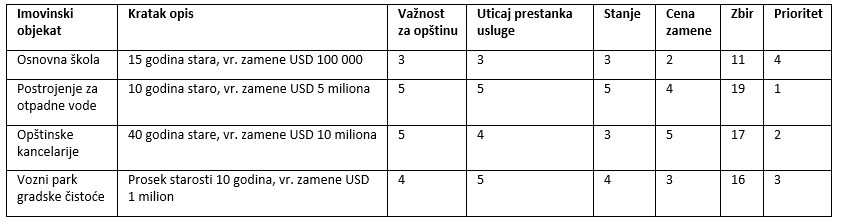 Važnost imovinskih objekata određuje usmerenje resursa, strategije i planiranja godinama unapred.Nakon što ste identifikovali imovinske prioritete, upišite ih u Tabelu 1, navodeći razloge za izbor. Evo primera popunjene Tabele 1. Korak 2B – Prepoznavanje zainteresovanih strana Zainteresovane strane su ljudi ili organizacije koje imaju uticaja na način na koji obavljate svoje aktivnosti u oblasti upravljanja imovinom. Mogu biti unutrašnji ili spoljni i obuhvataju korisnike i spoljne organizacije.Za efikasno upravljanje imovinom važno je da znate sve unutrašnje i spoljne zainteresovane strane, kako bi se pojačala njihova podrška i na najmanju moguću meru sveo otpor. Moguće je da postoje zainteresovane strane koje trenutno nisu uključene, pa ih treba identifikovati i navesti u Tabelama 2a i 2b u matrici APUI.Da li je definisan postupak za identifikovanje i upravljanje zainteresovanim stranama?•	ukoliko je odgovor DA: 	Da li ispunjava dole navedene kriterijume?•	ukoliko je odgovor NE:  Upotrebite APUI za razvoj postupka identifikovanja zainteresovanih strana. Postupak identifikovanja i upravljanja zainteresovanim stranama treba da: Bude usklađen sa politikom / okvirom lokalne samouprave za upravljanje imovinom Definiše konkretne uloge / funkcije zainteresovanih strana (korisnik, predstavnik lokalne zajednice, upravnik imovinskog objekta, vršilac usluge, itd.) Definiše moć, uticaj i vrstu zainteresovanosti svake zainteresovane strane, uključujići određivanje strategiju za upravljanje svim kategorijama zainteresovanih strana Pri proceni zainteresovanih strana, imajte na umu da će neki biti zainteresovaniji za imovinu od drugih, kao što će neki imati više uticaja na upravljanje njom. Važno je prepoznati koga treba obaveštavati i koga treba konsultovati u okviru procesa upravljanja imovinom.Zainteresovane strane mogu da se podele prema moći i zainteresovanosti za imovinski objekat: 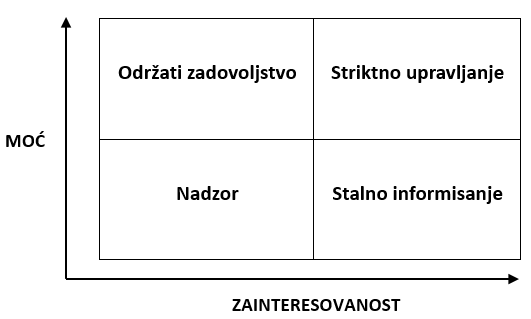 Ovaj dijagram pokazuje na koji način treba upravljati zainteresovanim stranama u odnosu na njihov uticaj (ili moć) i zainteresovanost za imovinski objekat.  Na primer: Odnošenje smećaKrajni korisnici usluge odnošenja smeća koju pruža lokalna samouprava imaju mali uticaj na način na koji se usluga obavlja, ali su visoko zainteresovani za nju jer bi njen prestanak uticao na njihov svakodnevni život. Zato ih treba informisati o promenama u obimu ili vremenskom rasporedu kako bi se održao nivo zadovoljstva uslugom.  Vozači  kamiona za odnošenje smeća imaju veliki uticaj i visoku zainteresovanost za uslugu jer su njen sastavni deo. Da bi se održao visok nivo pružanja usluge, vozačima treba striktno upravljati.Osoblje ili ugovorna strana koja održava vozila takođe ima veliku moć i visoku zainteresovanost za imovinu, tako da njom treba striktno upravljati. Korak 2C – Uspostavljanje ciljeva učinka za prioritetnu imovinuNakon što ste definisali proces za identifikovanje prioritetne imovine, možete da pristupite odredjivanju ciljeva učinka za imovinske objekte navedene u Tabeli 2c APUI matrice. APUI treba da sadrži ciljeve učinka samo za prioritetnu imovinu (ili kategorije prioritetne imovine) jer bi u suprotnom plan bio isuviše obiman.   Svi ciljevi učinka treba da budu  ,,SMART’’ (pametni):Specifični, Merljivi, Adekvatni (dostižni), Relevantni i Tempirani (vremenski odredjeni)Možda već postoje ciljevi učinka definisani na nacionalnom nivou, koji mogu da se iskoriste za neke imovinske objekte. Na primer, dokument pod nazivom ,,Procena potreba i finansijska strategija za održive ciljeve razvoja’’ koju je izradila Nepalski nacionalni planski komitet definiše sledeće ciljeve u oblasti vodosnabdevanja i kanalizacije: 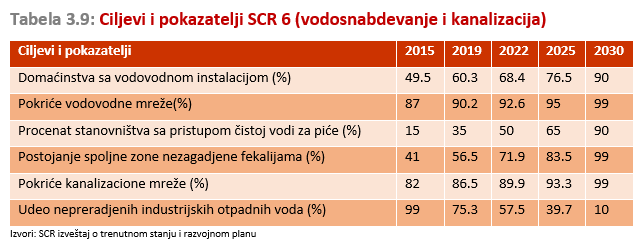 U slučaju da ciljevi nisu definisani na nacionalnom nivou, možete postaviti sopstvene. Evo primera koji se odnosi na vozni park gradske čistoće na nivou lokalne samouprave:,,Kamioni za odnošenje smeća biće u funkciji uvek, u 100% slučajeva’’ Ovo je specifičan i merljiv cilj (navedeno je uvek, u 100% slučajeva). Ovo je relevantan pokazatelj jer je reapoloživost kamiona važan faktor učinka kada je u pitanju pružanje usluge. Medjutim, ovaj cilj može biti neostvarljiv, ukoliko lokalna samouprava ima samo jedan kamion. Ostvarljiviji cilj bio bi: ,,Kamioni za odnošenje smeća biće na raspolaganju tokom 95% vremena radne nedelje (od ponedeljka do petka, od 6 ujutru to 8 uveče) bez obzira na doba godine.’’ Na ovaj način je omogućeno vreme za održavanje i popravke tokom noći i vikenda, kao i za povremene kvarove tokom radne nedelje. Treba predvideti potrebno vreme za održavanje i popravke kvarova. Takodje je važno prodiskutovati ciljeve učinka sa zainteresovanim stranama. U ovom primeru, zainteresovane strane bi obuhvatale vozače, menadžere odeljenja za održavanje ili ugovorne vršioce usluge održavanja, snabdevače rezervnih delova, ili čak kupce vozila. Možda bi trebalo u diskusiju uključiti i kadrovsko odeljenje kako bi se razmotrile podsticajne mere i bonusi za radnike na održavanju i vozače ukoliko se ostvari cilj raspoloživosti vozila.   Evo još jednog primera: Imovinski objekat – Vodovodna mreža ili bušotina / bunarCilj učinka (ili nivo usluge) – Snabdevanje čistom vodomAtributi nivoa usluge: bezbednost, odgovornost, raspoloživost, pridržavanje, pristupMere učinka za sistem snabdevanja vodom mogu da obuhvataju:Tehničke:									Bezbednost  	Bez negativnih testova za kvalitet vode za piće u bilo kojoj godiniRaspoloživost	Bez ispada sistema u vodosnabdevanju tokom godinePridržavanje 	Poštovanje svih odredbiKorisničke:Odgovornost 	 	Žalbe korisnika se rešavaju u roku od 48 satiPristup			Sve žene u uslužnoj oblasti mogu bezbedno da pristupe bunaruEvo primera Tabele 2c:Korak 2D – Identifikovanje strana koje su aktivno zainteresovane za prioritetnu imovinuNakon što ste definisali prioritetnu imovinu i ciljeve učinka, važno je da se osvrnete i na one strane koje su AKTIVNO zainteresovane za upravljanje vašom prioritetnom imovinom. Ovo možete da uradite revizijom Tabela 2a i 2b.  Označite zainteresovane strane koje pružaju informacije koje su potrebne za donošenje odluka o vašoj imovini. Na primer:Inženjeri zaposleni pri opštiniPoverenici za nabavkePlaneri razvoja zajedniceOperativci ili upravnici prioritetne imovineNačelnik finansijaPoverenik za rodna pitanjaKORAK 3 – PROCENA I REVIZIJA POSTOJEĆIH METODA I ALATAKako bi se prepoznale prilike za poboljšanje, važno je razumevanje postojećeg stanja postupaka i alata kojima se služe strane koje su aktivno zainteresovane za prioritetnu imovinu. Procenite takve postupke i alate da bi zaključili čemu doprinose i čemu eventualno smetaju u okviru upravljanja imovinom vaše organizacije. Alati su ono što vaša organizacija koristi za upravljanje informacijama o imovini. Oni mogu biti u vidu registara, lista ili softvera.  Pojedinačni postupci i alati obuhvataju:Napravite spisak strana koje su aktivno zainteresovane za prioritetnu imovinu (koje ste identifikovali u prethodnom poglavlju), uključujući njihove metode i alate i popunite Tabelu 3 APUI matrice. Nakon što su trenutni postupci i alati identifikovani i procenjeni, imate referentne vrednosti. Ovaj postupak bi trebalo da ukaže na oblasti u kojima je potrebno poboljšanje. Ove nedostatke možete navesti u Tabeli 4 radi daljeg razmatranja.  Smernice DIJAGNOSTIČKOG ALATA mogu da vam pomognu u identifikovanju metoda koje upotrebljavaju zainteresovane strane iz vaše organizacije. KORAK 4 – ANALIZA RASKORAKARad u okviru koraka 2 i 3 pomogao vam je da identifikujete ciljeve i oblasti u kojima je potrebno poboljšanje. Raskoraci između postojećih postupaka i vaših ciljeva treba da budu navedeni u Tabeli 4 APUI matrice. Takođe, izlazni rezultati dijagnostičkog alata ukazaće na još neke nedostatke u postupcima, resursima, itd. Postupak analize raskoraka treba da obezbedi sledeće podatke o nedostacima:Jasan opis nedostatka koji nije isuviše složen;Jasno redefinisan cilj učinka kojem se teži;Jasno prepoznavanje uključenih zainteresovanih strana;Jasno i aktivno identifikovanje aktivno zainteresovanih strana; iKratak pregled potrebnih aktivnosti.Analiza raskoraka i definisanje aktivnosti Moguće je da će u okviru Tabele 4 biti navedeni mnogi nedostaci. Nije praktično sve ih obuhvatiti u okviru završne verzije APUI, jer bi ograničeni resursi onemogućili smanjenje raskoraka. Sledeći korak će vam pomoći da prioritizujete ove aktivnosti izdvajanjem samo onih koje mogu da se postignu na kratkoročnom ili srednjeročnom planu (krače od tri godine) i koje će imati najveći uticaj, jer su to aktivnosti koje treba da budu uključene u APUI. Smernice DIJAGNOSTIČKOG ALATA mogu da se upotrebe za identifikovanje značajnijih raskoraka i definisanje pristupa za njihovo rešavanje. Preporuke analize DIJAGNOSTIČKIM ALATOM treba da zauzmu vodeće mesto u AKTIVNOSTIMA koje vaš APUI definiše.Evo primera kako da analizirate raskorake pomoću informacija iz Tabela 2a, b i c, i Koraka 3.Primer analize raskoraka (Tabela 4)KORAK 5 – AKCIONI PlanAktivnosti i resursiPoslednje poglavlje APUI nabraja aktivnosti i za njih određuje ,,vlasnike’’ ili nosioce, uz navođenje resursa potrebnih za primenu pojedinih aktivnosti (Tabela 5a matrice). Ovo je veoma važno poglavlje koje usredsređuje pažnju na sve resurse potrebne za primenu promena, što predstavlja pouzdan pokazatelj realnosti primene aktivnosti uz postojeće resurse. Tabela 5a APUI treba da sadrži ovakve podatke u što je moguće potpunijem obimu.  Važno je da se shvati da samo zato što ne postoje resursi (finansijski / sistemski / kadrovski) za primenu određene aktivnosti, to ne sprečava lokalnu samoupravu da izradi poslovni plan kojim će zatražiti dodatne resurse. Ukoliko poslovni plan pokaže da koristi prevazilaze troškove, možda će se naći mogućnosti za traženje dodatnih resursa od centralne vlade, donatora ili NVO. Prema tome, ključno je definisati da li aktivnosti mogu da se primene sa postojećim resursima, ili su potrebni dodatni resursi. Možete da prioritizujete aktivnosti uključene u APUI određivanjem ciljnog datuma za završetak u Tabeli 5b (u matrici). Ima mnogo kriterijuma za prioritizaciju, ali najbolje je primeniti jednostavan pristup. Pre svega, razmotrite aktivnosti koje daju najveće rezultate uz najmanje ulaganja resursa – takve aktivnosti su ,,lak plen’’. Primena takvih aktivnosti i ostvarivanje rezultata omogući će timu za upravljanje imovinom da brzo vidi rezultate svog rada. Time će se njegovi članovi motivisati za primenu izazovnijih aktivnosti.  Kriterijumi za izbor narednih aktivnosti su praktičnost;hitnost; iraspoloživost resursa.Ovi kriterijumi nisu navedeni po redosledu važnosti. Neke lokalne samouprave mogu da odluče da se pozabave najhitnijim aktivnostima i pored nedostatka resursa za njihovu trenutnu primenu. Neke mogu da odluče da odaberu još ,,lakih’’ aktivnosti rukovodeći se praktičnošću i raspoloživošću resursa.  Tabela 5b predstavlja siže vašeg APUI. Dodatni detalji koji su potrebni za podršku vašim aktivnostima i prioritetima mogu da se dodaju u okviru priloga (A) ukoliko je potrebno.  NAREDNI KORACI I REVIZIJANeophodno je podeliti APUI sa zainteresovanim stranama. Ovo može biti učinjeno prezentacijom (što otvara mogućnost davanja dodatnih informacija kako bi se objasnili ključni nalazi) ili jednostavno slanjem elektronske ili papirne verzije izveštaja. Ne možete biti sigurni da će zainteresovane strane pročitati APUI, tako da je preporučljivo da organizujete i ,,ceremoniju otvaranja’’ ili prezentaciju pre podele papirne verzije APUI.Pratite napredak svih nosilaca aktivnosti uz konsultacije najmanje jednom u šest meseci ili kada se značajnije zainteresovane strane ili politike promene. Ukoliko je potrebno, revidirajte prioritete i uskladite APUI sa trenutnom politikom lokalne samouprave.  Obaveštavajte sve zainteresovane strane o napretku i uspesima elektronskom poštom, izveštajima ili sastancima. Obaveštavanje zainteresovanih strana će ih motivisati da učestvuju u uspešnoj primeni programa za poboljšanje. Operativne potrebe Efikasnost RukovodstvoIntegrisani pristup Procena rizikaPotrebe korisnikaVizija za budućnostPružanje uslugaTransparentnostU skladu sa odredbamaIsplativost / priuštivostImovinski objekatKljučna funkcija koju obavljaUticaj prestanka uslugeSnabdevanje vodomZdravlje i bezbednost, društveno blagostanje, privredni značajGubitak ljudskih života (javno zdravlje i bolesti)Odnošenje otpadaZdravlje i bezbednost, društveno blagostanje, privredni značajGubitak ljudskih života (javno zdravlje i bolesti)Gubitak prihodaPrioritetna imovinaCilj učinkaNivo i atributi uslugeMera učinkaSistem za snabdevanje vodomObezbediti pouzdano snabdevanje vodom za 95% stanovništva do 2025. godine Raspoloživost i pouzdanost:  Vodovodna mreža do poslovnih i privatnih objekata u centralnoj zoni, zajednički bunari van centralne zoneIsporučena količina ≥ 25L po osobi po danu, za 95% stanovništva Manje od 25 prekida usluge po bunaru godišnjeSistem za snabdevanje vodomObezbediti pouzdano snabdevanje vodom za 95% stanovništva do 2025. godine Pristup: Bunari i druge tačke vodosnabdevanja bezbedni za žene ili namenjeni samo ženamaPridržavanje odredbi i bezbednost: Kvalitet vode ispunjava osnovne kriterijumeSve žene iz uslužne oblasti u svakom trenutku mogu da pristupe bunaru – cilj je 100% žena, 100% vremena  Kvalitet vode se testira na nedeljnom nivou. Najviše jedan negativan test kvaliteta vode za piće godišnje. PostupciAlatiInformacije o registraciji imovineProcena stanja imovineUpravljanje održavanjem i radomIdentifikovanje, praćenje i čuvanje nivoa uslugeUpravljanje finansijamaPostupak nabavkePostupak rashodovanjaUpravljanje najmomSistem ili registar za popis imovineSoftverski deo baze podataka o imoviniSoftver za procenu stanja imovineUpravljanje održavanjem, radni nalozi ili upravljački softverRačunovodstvene knjigeSoftver za upravljanje finansijamaRegistar ili softver imovine u najmuPrioritetna imovinaCilj učinkaNaziv identifikovanog raskorakaOpis identifikovanog raskorakaZainteresovane strane na koje raskorak utičeZainteresovane strane koje aktivno upravljaju postupkomAktivnost koju je potrebno preduzetiOpštinski bunar / bušotinaOsnovno snabdevanje vodom za 92% stanovništva do 2021. godineSnabdevanje vodomTrenutno je samo 80% stanovništva snabdeveno vodomSvi članovi zajednice upotrebljavaju bunar, uključujući skule, susedne zajednice, zdravstvene ustanoveViši inženjeri, menadžeri inventara, menadžeri održavanja, vodovodni tehničariIdentifikovati oblasti koje ne dobijaju zadovoljavajuću uslugu.Izraditi plan za kopanje novih bunara / bušotina.Povećari broj bunara / bušotina. 50% zajednice će imati čistu vodu za piće do 2021. godineKvalitet vodeTrenutni kvalitet vode je nezadovoljavejući zbog neadekvatnog tretmana i neodržavanja bunara. Svi članovi zajednice upotrebljavaju bunar, uključujući skule, susedne zajednice, zdravstvene ustanoveViši inženjeri, menadžeri inventara, menadžeri održavanja, vodovodni tehničariMesečno čišćenje bunara dezinfekcionim sredstvima. Izraditi plan održavanja za bunare / bušotine. 